LA NOCTURNE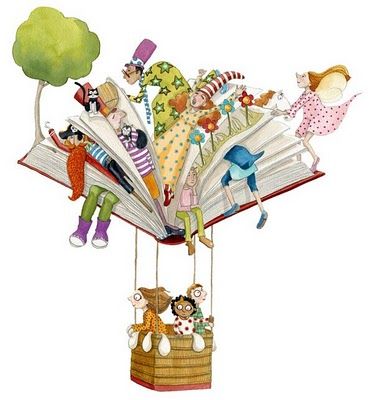  DE LA LECTUREC’est le Vendredi 27 Mai de 16h à 19h dans la cour de l’école primaire !!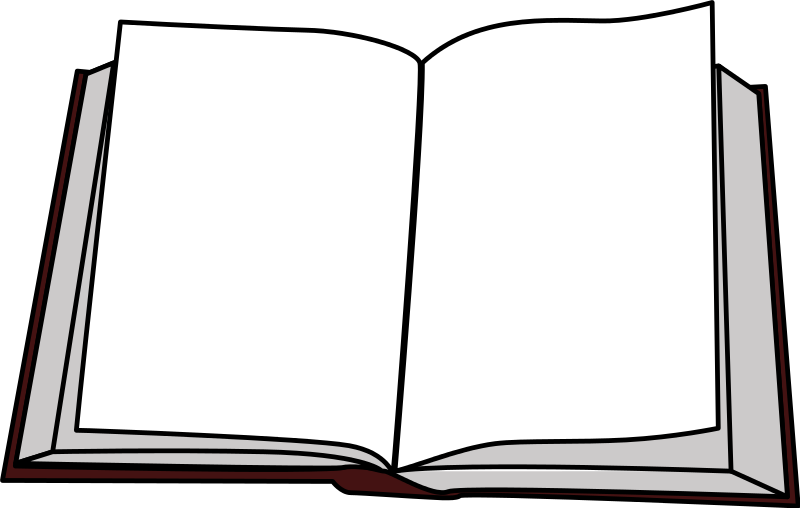     Atelier fête des mères	Slam                                             Ateliers lecture                Expositions                                                                                                                                                                                      Ateliers jeux        Marmothèque, BCD, CDI	18h : Résultat du concours poésie !! Tout enfant ne faisant pas partie de l’étude dépend de la responsabilité des parents